REQUERIMENTO N.º 246/2019Ementa: Informações sobre estrutura da ponte localizada na Av. Dom Carlos Carmelo de Vasconcelos Mota.Excelentíssima Senhora Presidente; Nobres Vereadores:	O Vereador Henrique Conti requer, nos termos regimentais, após, a aprovação em plenário, seja encaminhado ao Excelentíssimo Senhor Prefeito Municipal, o seguinte pedido de informações:	A Municipalidade possui conhecimento da infiltração de água que vem ocorrendo na estrutura lateral da aduela e/ou ponte existente na Av. Dom Carlos Carmelo de Vasconcelos Mota?	Foi realizado vistoria no local pelo departamento competente? Se sim, o que ficou constatado e quais serão as providências?Justificativa:Em razão do exposto, este Edil solicita as seguintes informações a pedido de munícipes que questionam acerca da manutenção.Valinhos, 11 de fevereiro de 2019.Henrique ContiVereador – PVFotos anexas.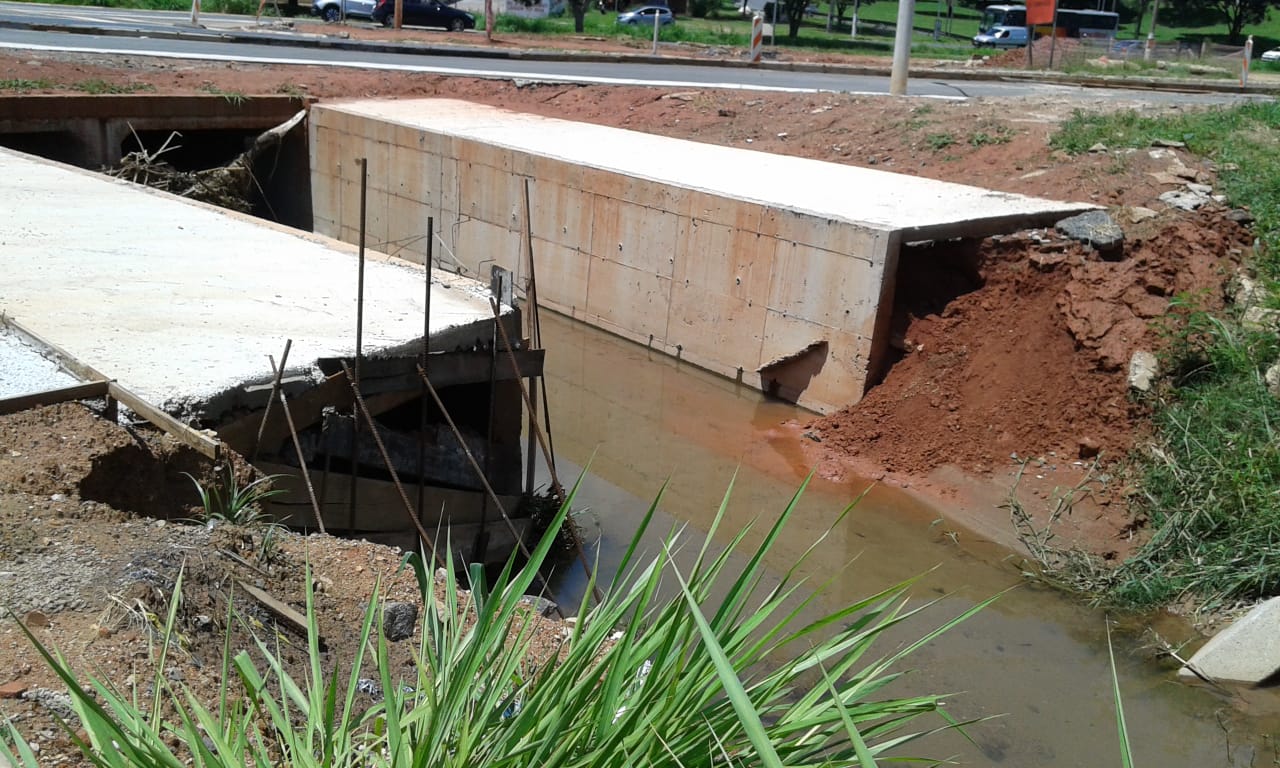 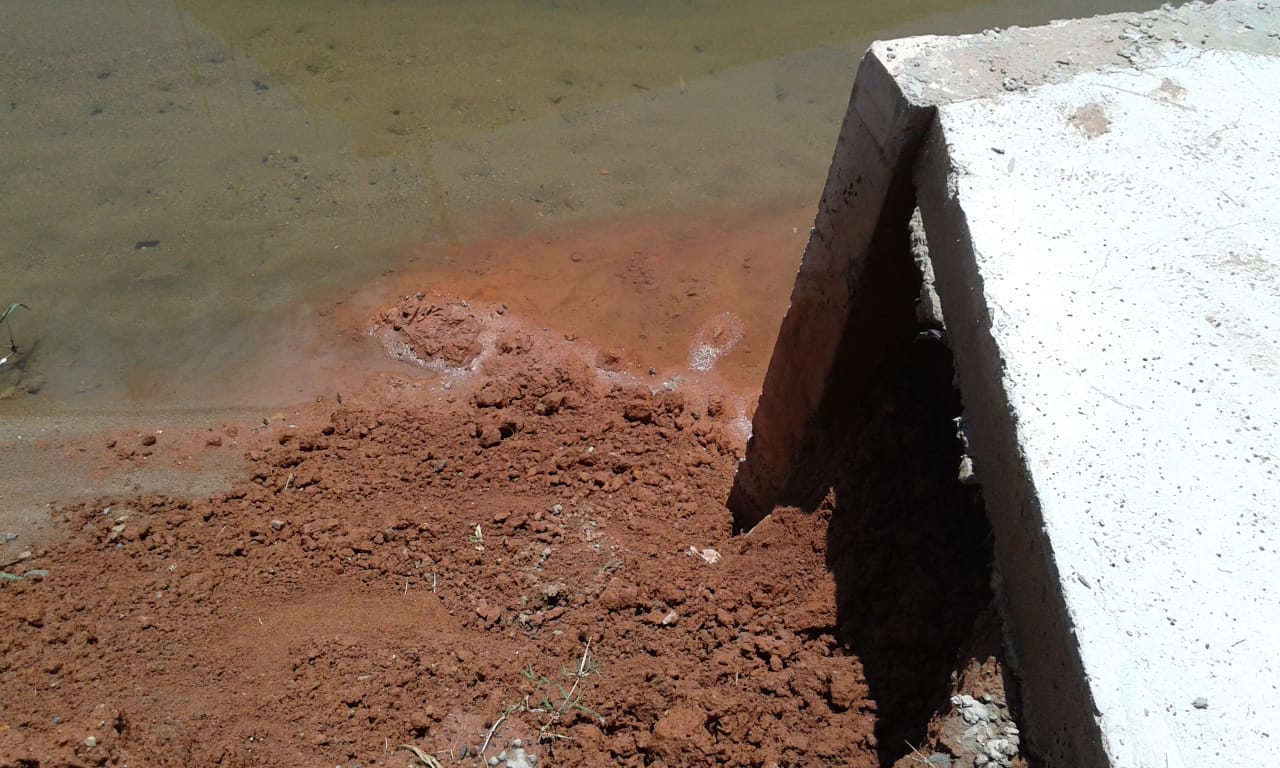 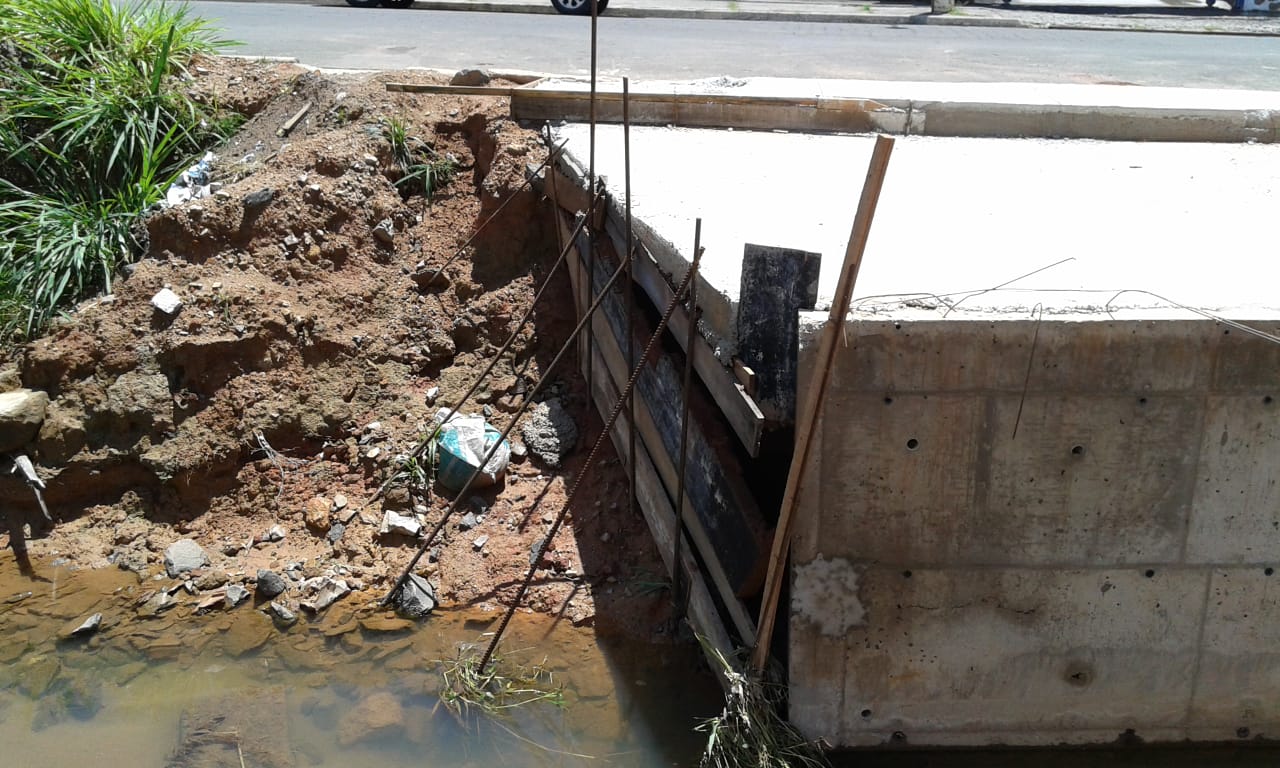 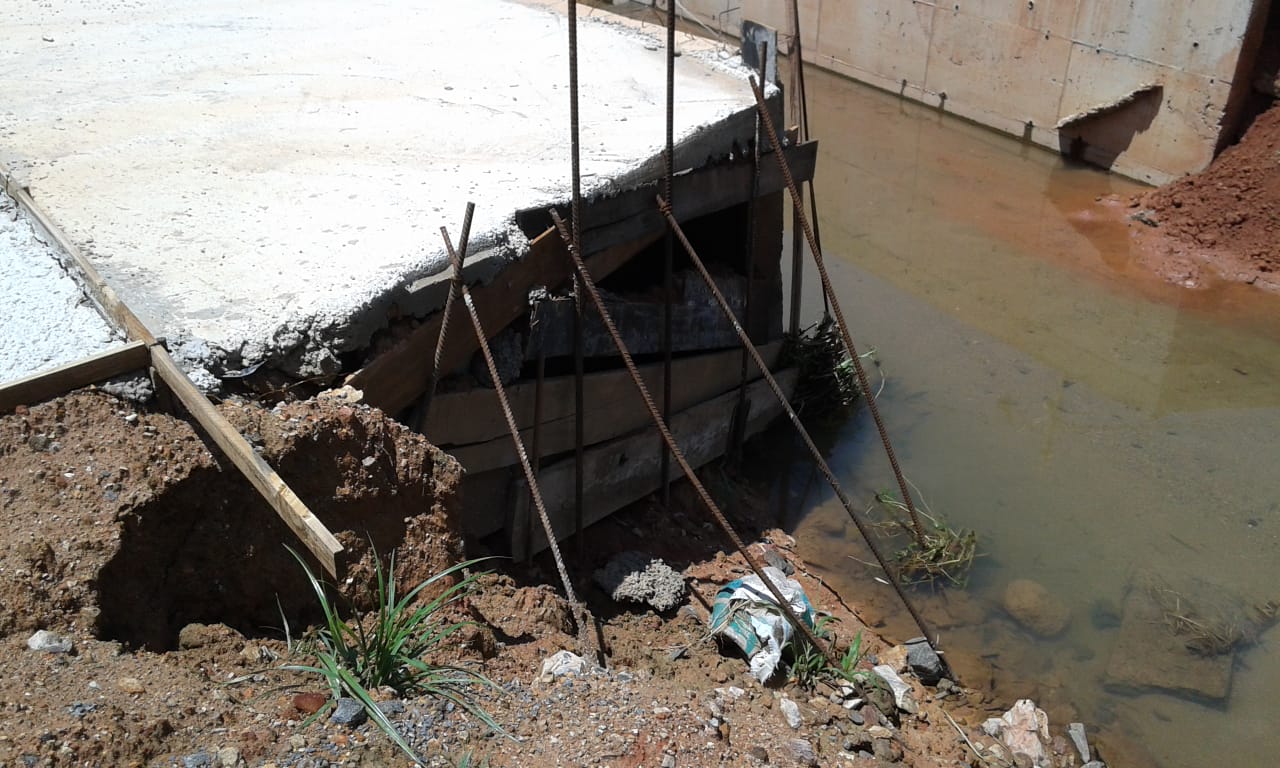 